92nd Annual Victoria Elementary & Middle School Swim MeetCHAMPIONSHIP MEET ENTRY FORMChampionship Meet Entries SummaryCost: $12.00 flat fee per swimmer plus $8.00 per relay entryPlease fill in the above and send in with your meet entries, as it helps us with timelines and other preparations for the meet.  We will send an invoice for actual participants after the meet (therefore you would not be required to pay for scratches).  Cheques can be made payable to Island Swimming Club.OfficiatingFinal Reminders1.	Remind your team to bring warm clothes, a couple of towels, a packed lunch, water bottle and some snacks.
2.	There will NOT be a lunch break during the Championship Meet.

3.	School banners, signs and school spirit are encouraged and welcomed!!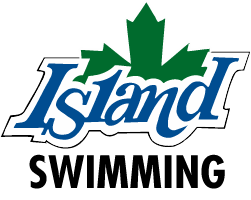 2019 CHAMPIONSHIP MEET – GIRLS ENTRIES*Note: Use this grid for Winter and Summer club swimmer ONLY – Preliminary qualifiers will be automatically entered.Please ENTER A TIME underneath the events each swimmer wishes to enter – in the appropriate age group.2019 CHAMPIONSHIP MEET – BOYS ENTRIESUse this grid for Winter and Summer club swimmer ONLY – Preliminary qualifiers will be automatically entered.Please ENTER A TIME underneath the events each swimmer wishes to enter – in the appropriate age group.2019 CHAMPIONSHIP MEET – RELAY ENTRIESUse this grid for ALL RELAYS, as relays from Preliminary meets are NOT advanced to the Championship meet.NOTE: Only the top 2 relays per event will score – any additional teams may swim, but will be considered exhibition.2019 CHAMPIONSHIP MEET – BUTTERFLY ENTRIESADD BUTTERFLY: Use this grid to indicate swimmers who qualified from Preliminary meets and want to add butterfly.2019 CHAMPIONSHIP MEET – SCRATCHESSCRATCHES: Use this grid to indicate swimmers who qualified from Preliminary meets who WILL NOT BE ATTENDING the Championship meet.We need this information by the ENTRY DEADLINE in order to scratch them early (so they will not show up in our meet program).School Name:Number of Swimmers:X$12.00=Number of Relays:X$8.00=Total Championship Entries:Total Championship Entries:Total Championship Entries:Total Championship Entries:=Timer for Championship Meet:1.2.School Name:Contact Name:Contact Email:Swimmer’s Name(Last name, First Name)Age(as of Jan 1 2019)13-14 Girls13-14 Girls13-14 Girls13-14 Girls11-12 Girls11-12 Girls11-12 Girls11-12 Girls9-10 Girls9-10 Girls9-10 Girls9-10 Girls8 & Under8 & Under8 & Under8 & UnderSwimmer’s Name(Last name, First Name)Age(as of Jan 1 2019)Choose 2 of 3 below:Choose 2 of 3 below:Choose 2 of 3 below:3rd EventChoose 2 of 3 below:Choose 2 of 3 below:Choose 2 of 3 below:3rd EventChoose 2 of 3 below:Choose 2 of 3 below:Choose 2 of 3 below:3rd EventChoose 2 of 3 below:Choose 2 of 3 below:Choose 2 of 3 below:3rd EventSwimmer’s Name(Last name, First Name)Age(as of Jan 1 2019)1173141319334352135457233747Swimmer’s Name(Last name, First Name)Age(as of Jan 1 2019)50 Free50 Back50 Brst50 Fly50 Free50 Back50 Brst50 Fly25 Free25 Back25 Brst25 Fly25 Free25 Back25 Brst25 FlyEntry Deadline:Friday, February 15, 2019Friday, February 15, 2019Friday, February 15, 2019Friday, February 15, 2019Friday, February 15, 2019NOTE: We will send you a confirmation email that we received your initial entries.  After entering them into our system, we will send you a team report to look for any mistakes or omissions.NOTE: We will send you a confirmation email that we received your initial entries.  After entering them into our system, we will send you a team report to look for any mistakes or omissions.NOTE: We will send you a confirmation email that we received your initial entries.  After entering them into our system, we will send you a team report to look for any mistakes or omissions.NOTE: We will send you a confirmation email that we received your initial entries.  After entering them into our system, we will send you a team report to look for any mistakes or omissions.NOTE: We will send you a confirmation email that we received your initial entries.  After entering them into our system, we will send you a team report to look for any mistakes or omissions.NOTE: We will send you a confirmation email that we received your initial entries.  After entering them into our system, we will send you a team report to look for any mistakes or omissions.NOTE: We will send you a confirmation email that we received your initial entries.  After entering them into our system, we will send you a team report to look for any mistakes or omissions.NOTE: We will send you a confirmation email that we received your initial entries.  After entering them into our system, we will send you a team report to look for any mistakes or omissions.NOTE: We will send you a confirmation email that we received your initial entries.  After entering them into our system, we will send you a team report to look for any mistakes or omissions.NOTE: We will send you a confirmation email that we received your initial entries.  After entering them into our system, we will send you a team report to look for any mistakes or omissions.NOTE: We will send you a confirmation email that we received your initial entries.  After entering them into our system, we will send you a team report to look for any mistakes or omissions.NOTE: We will send you a confirmation email that we received your initial entries.  After entering them into our system, we will send you a team report to look for any mistakes or omissions.Email Entries to:tannaz@islandswimming.comtannaz@islandswimming.comtannaz@islandswimming.comtannaz@islandswimming.comtannaz@islandswimming.comNOTE: We will send you a confirmation email that we received your initial entries.  After entering them into our system, we will send you a team report to look for any mistakes or omissions.NOTE: We will send you a confirmation email that we received your initial entries.  After entering them into our system, we will send you a team report to look for any mistakes or omissions.NOTE: We will send you a confirmation email that we received your initial entries.  After entering them into our system, we will send you a team report to look for any mistakes or omissions.NOTE: We will send you a confirmation email that we received your initial entries.  After entering them into our system, we will send you a team report to look for any mistakes or omissions.NOTE: We will send you a confirmation email that we received your initial entries.  After entering them into our system, we will send you a team report to look for any mistakes or omissions.NOTE: We will send you a confirmation email that we received your initial entries.  After entering them into our system, we will send you a team report to look for any mistakes or omissions.NOTE: We will send you a confirmation email that we received your initial entries.  After entering them into our system, we will send you a team report to look for any mistakes or omissions.NOTE: We will send you a confirmation email that we received your initial entries.  After entering them into our system, we will send you a team report to look for any mistakes or omissions.NOTE: We will send you a confirmation email that we received your initial entries.  After entering them into our system, we will send you a team report to look for any mistakes or omissions.NOTE: We will send you a confirmation email that we received your initial entries.  After entering them into our system, we will send you a team report to look for any mistakes or omissions.NOTE: We will send you a confirmation email that we received your initial entries.  After entering them into our system, we will send you a team report to look for any mistakes or omissions.NOTE: We will send you a confirmation email that we received your initial entries.  After entering them into our system, we will send you a team report to look for any mistakes or omissions.School Name:Contact Name:Contact Email:Swimmer’s Name(Last name, First Name)Age(as of Jan 1 2019)13-14 Boys13-14 Boys13-14 Boys13-14 Boys11-12 Boys11-12 Boys11-12 Boys11-12 Boys9-10 Boys9-10 Boys9-10 Boys9-10 Boys8 & Under8 & Under8 & Under8 & UnderSwimmer’s Name(Last name, First Name)Age(as of Jan 1 2019)Choose 2 of 3 below:Choose 2 of 3 below:Choose 2 of 3 below:3rd EventChoose 2 of 3 below:Choose 2 of 3 below:Choose 2 of 3 below:3rd EventChoose 2 of 3 below:Choose 2 of 3 below:Choose 2 of 3 below:3rd EventChoose 2 of 3 below:Choose 2 of 3 below:Choose 2 of 3 below:3rd EventSwimmer’s Name(Last name, First Name)Age(as of Jan 1 2019)2183242420344462236468243848Swimmer’s Name(Last name, First Name)Age(as of Jan 1 2019)50 Free50 Back50 Brst50 Fly50 Free50 Back50 Brst50 Fly25 Free25 Back25 Brst25 Fly25 Free25 Back25 Brst25 FlyEntry Deadline:Friday February 15, 2019Friday February 15, 2019Friday February 15, 2019Friday February 15, 2019Friday February 15, 2019NOTE: We will send you a confirmation email that we received your initial entries.  After entering them into our system, we will send you a team report to look for any mistakes or omissions.NOTE: We will send you a confirmation email that we received your initial entries.  After entering them into our system, we will send you a team report to look for any mistakes or omissions.NOTE: We will send you a confirmation email that we received your initial entries.  After entering them into our system, we will send you a team report to look for any mistakes or omissions.NOTE: We will send you a confirmation email that we received your initial entries.  After entering them into our system, we will send you a team report to look for any mistakes or omissions.NOTE: We will send you a confirmation email that we received your initial entries.  After entering them into our system, we will send you a team report to look for any mistakes or omissions.NOTE: We will send you a confirmation email that we received your initial entries.  After entering them into our system, we will send you a team report to look for any mistakes or omissions.NOTE: We will send you a confirmation email that we received your initial entries.  After entering them into our system, we will send you a team report to look for any mistakes or omissions.NOTE: We will send you a confirmation email that we received your initial entries.  After entering them into our system, we will send you a team report to look for any mistakes or omissions.NOTE: We will send you a confirmation email that we received your initial entries.  After entering them into our system, we will send you a team report to look for any mistakes or omissions.NOTE: We will send you a confirmation email that we received your initial entries.  After entering them into our system, we will send you a team report to look for any mistakes or omissions.NOTE: We will send you a confirmation email that we received your initial entries.  After entering them into our system, we will send you a team report to look for any mistakes or omissions.NOTE: We will send you a confirmation email that we received your initial entries.  After entering them into our system, we will send you a team report to look for any mistakes or omissions.Email Entries to:tannaz@islandswimming.comtannaz@islandswimming.comtannaz@islandswimming.comtannaz@islandswimming.comtannaz@islandswimming.comNOTE: We will send you a confirmation email that we received your initial entries.  After entering them into our system, we will send you a team report to look for any mistakes or omissions.NOTE: We will send you a confirmation email that we received your initial entries.  After entering them into our system, we will send you a team report to look for any mistakes or omissions.NOTE: We will send you a confirmation email that we received your initial entries.  After entering them into our system, we will send you a team report to look for any mistakes or omissions.NOTE: We will send you a confirmation email that we received your initial entries.  After entering them into our system, we will send you a team report to look for any mistakes or omissions.NOTE: We will send you a confirmation email that we received your initial entries.  After entering them into our system, we will send you a team report to look for any mistakes or omissions.NOTE: We will send you a confirmation email that we received your initial entries.  After entering them into our system, we will send you a team report to look for any mistakes or omissions.NOTE: We will send you a confirmation email that we received your initial entries.  After entering them into our system, we will send you a team report to look for any mistakes or omissions.NOTE: We will send you a confirmation email that we received your initial entries.  After entering them into our system, we will send you a team report to look for any mistakes or omissions.NOTE: We will send you a confirmation email that we received your initial entries.  After entering them into our system, we will send you a team report to look for any mistakes or omissions.NOTE: We will send you a confirmation email that we received your initial entries.  After entering them into our system, we will send you a team report to look for any mistakes or omissions.NOTE: We will send you a confirmation email that we received your initial entries.  After entering them into our system, we will send you a team report to look for any mistakes or omissions.NOTE: We will send you a confirmation email that we received your initial entries.  After entering them into our system, we will send you a team report to look for any mistakes or omissions.School Name:Contact Name:Contact Email:TEAM NAMETEAM NAMEAGE GROUPGIRLS/BOYS/MIXEDLISTED EVENT #EVENT NAMEFor Example:“Island School Team A”For Example:“Island School Team A”For Example“12 & Under”For Example“Girls”For Example“#11”For Example“4 x 50 F.R.”Entry Deadline:Friday February 15, 2019Friday February 15, 2019NOTE: We will send you a confirmation email that we have received your initial entries.  After entering them into our system, we will send you a team report to look for any mistakes or omissions.NOTE: We will send you a confirmation email that we have received your initial entries.  After entering them into our system, we will send you a team report to look for any mistakes or omissions.NOTE: We will send you a confirmation email that we have received your initial entries.  After entering them into our system, we will send you a team report to look for any mistakes or omissions.Email Entries to:tannaz@islandswimming.comtannaz@islandswimming.comNOTE: We will send you a confirmation email that we have received your initial entries.  After entering them into our system, we will send you a team report to look for any mistakes or omissions.NOTE: We will send you a confirmation email that we have received your initial entries.  After entering them into our system, we will send you a team report to look for any mistakes or omissions.NOTE: We will send you a confirmation email that we have received your initial entries.  After entering them into our system, we will send you a team report to look for any mistakes or omissions.School Name:Contact Name:Contact Email:SWIMMER NAMEAGE GROUPBUTTERFLY EVENT INFO.BUTTERFLY EVENT INFO.BUTTERFLY EVENT INFO.For Example“Jackie Smith”For Example“11-12 Girls”For ExampleFor ExampleFor ExampleFor Example“Jackie Smith”For Example“11-12 Girls”“Event #43”“ 50 Fly”“Entry Time”Entry Deadline:Friday February 15 2019NOTE: We will send you a confirmation email that we have received your initial entries.  After entering them into our system, we will send you a team report to look for any mistakes or omissions.Email Entries to:tannaz@islandswimming.comNOTE: We will send you a confirmation email that we have received your initial entries.  After entering them into our system, we will send you a team report to look for any mistakes or omissions.School Name:Contact Name:Contact Email:SWIMMER NAMEAGE GROUPQUALIFYING EVENT 1QUALIFYING EVENT 1QUALIFYING EVENT 2QUALIFYING EVENT 2For Example“Jackie Smith”For Example“11-12 Girls”For ExampleFor ExampleFor ExampleFor ExampleFor Example“Jackie Smith”For Example“11-12 Girls”“#19”“50 Backstroke”“#33”“50 Breaststroke”Entry Deadline:Friday February 15, 2019NOTE: We will send you a confirmation email that we have received your initial entries.  After entering them into our system, we will send you a team report to look for any mistakes or omissions.Email Entries to:tannaz@islandswimming.comNOTE: We will send you a confirmation email that we have received your initial entries.  After entering them into our system, we will send you a team report to look for any mistakes or omissions.